Приложение к постановлению администрации Дзержинского районаот 16.08.2021 № 992VII. Основные мероприятия для реализации муниципальной программы « Оздоровление экологической обстановки в Дзержинском районе»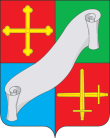 КАЛУЖСКАЯ ОБЛАСТЬ АДМИНИСТРАЦИЯ(исполнительно - распорядительный орган)МУНИЦИПАЛЬНОГО РАЙОНА «ДЗЕРЖИНСКИЙ РАЙОН»П О С Т А Н О В Л Е Н И ЕКАЛУЖСКАЯ ОБЛАСТЬ АДМИНИСТРАЦИЯ(исполнительно - распорядительный орган)МУНИЦИПАЛЬНОГО РАЙОНА «ДЗЕРЖИНСКИЙ РАЙОН»П О С Т А Н О В Л Е Н И Е«16» августа 2021 г.                                 г. Кондрово                                             № 992«16» августа 2021 г.                                 г. Кондрово                                             № 992О внесении изменений в муниципальнуюпрограмму «Оздоровление экологическойобстановки в Дзержинском районе»утвержденную постановлением администрации Дзержинского района от 19.01.2021 № 17(в ред. от 16.04.2021 № 491)           В соответствии со ст. 179 Бюджетного Кодекса РФ и на основании постановления администрации Дзержинского района от 14.08.2013 № 1931 «Об утверждении Порядка принятия решения о разработке муниципальных программ муниципального района «Дзержинская район», их формирования и реализации и Порядка проведения оценки эффективности реализации муниципальных программ муниципального района «Дзержинский район»             В соответствии со ст. 179 Бюджетного Кодекса РФ и на основании постановления администрации Дзержинского района от 14.08.2013 № 1931 «Об утверждении Порядка принятия решения о разработке муниципальных программ муниципального района «Дзержинская район», их формирования и реализации и Порядка проведения оценки эффективности реализации муниципальных программ муниципального района «Дзержинский район»  ПОСТАНОВЛЯЮ:ПОСТАНОВЛЯЮ:            1. Внести изменения в муниципальную программу «Оздоровление экологической обстановки в Дзержинском районе», утвержденную постановлением администрации Дзержинского района от 19.01.2021 № 17 «Об утверждении муниципальной программы «Оздоровление экологической обстановки в Дзержинском районе» (в ред. от 16.04.2021                   № 491) изложив раздел 7 «Основные мероприятия для реализации муниципальной программы» в новой редакции (прилагается).            2. Постановление вступает в силу с момента его опубликования.            3. Контроль за исполнением настоящего постановления возложить на заместителя главы администрации района А.А. Гусарова.            1. Внести изменения в муниципальную программу «Оздоровление экологической обстановки в Дзержинском районе», утвержденную постановлением администрации Дзержинского района от 19.01.2021 № 17 «Об утверждении муниципальной программы «Оздоровление экологической обстановки в Дзержинском районе» (в ред. от 16.04.2021                   № 491) изложив раздел 7 «Основные мероприятия для реализации муниципальной программы» в новой редакции (прилагается).            2. Постановление вступает в силу с момента его опубликования.            3. Контроль за исполнением настоящего постановления возложить на заместителя главы администрации района А.А. Гусарова.Глава администрацииДзержинского района                                                                                              Е.О. ВирковГлава администрацииДзержинского района                                                                                              Е.О. Вирков№п/пНаименование мероприятияИсточник финансированияИсточник финансированияОтветственные исполнителиОтветственные исполнителиОбъемы финансовых средств,  руб.Объемы финансовых средств,  руб.Объемы финансовых средств,  руб.Объемы финансовых средств,  руб.Объемы финансовых средств,  руб.Объемы финансовых средств,  руб.Объемы финансовых средств,  руб.Объемы финансовых средств,  руб.Объемы финансовых средств,  руб.Объемы финансовых средств,  руб.Объемы финансовых средств,  руб.№п/пНаименование мероприятияИсточник финансированияИсточник финансированияОтветственные исполнителиОтветственные исполнителиВсего (руб.)Всего (руб.)2021 год2021 год2022 год2022 год2023 год2023 год2024 год 2024 год 2025 год2025 год2025 год1.Мероприятия по защите от экологической опасностиБюджет муниципального района «Дзержинский район»Бюджет муниципального района «Дзержинский район»23 871 00023 871 0007 005 0007 005 0005 166 0005 166 0003 900 0003 900 0003 900 0003 900 0003 900 0003 900 0003 900 0001.Мероприятия по защите от экологической опасностиОбластной бюджетОбластной бюджет19 464 309,8419 464 309,841 178 318,531 178 318,5317 107 672,7817 107 672,781 178 318,531 178 318,530,00,00,00,00,01.1Работы по выявлению и ликвидации несанкционированных свалокБюджет муниципального района «Дзержинский район»Бюджет муниципального района «Дзержинский район»Отдел ЖКХ, благоустройства и экологииОтдел ЖКХ, благоустройства и экологии6 745 735,596 745 735,591 245 718,531 245 718,531 430 698,531 430 698,531 269 318,531 269 318,531 400 0001 400 0001 400 0001 400 0001 400 0001.2. Очистные сооружения в СП «д. Галкино» производительностью 100 м3 в сутки хозяйственно-бытовых сточных вод, в том числе.Бюджет муниципального района «Дзержинский район»Бюджет муниципального района «Дзержинский район»АдминистрацияМР «Дзержинский район»(МБУ «ОКС» Дзержинского района)АдминистрацияМР «Дзержинский район»(МБУ «ОКС» Дзержинского района)1 539 8961 539 8961 539 8961 539 8960,00,00,00,00,00,00,00,00,01.2.1.ПИРБюджет муниципального района «Дзержинский районБюджет муниципального района «Дзержинский район1 539 8961 539 8961 539 8961 539 8960,00,00,00,00,00,00,00,00,01.2.2.СМРБюджет муниципального района «Дзержинский районБюджет муниципального района «Дзержинский район0,00,00,00,00,00,00,00,00,00,00,00,00,01.3.Очистные сооружения в СП «д. Барсуки» производительностью 100 м3 в сутки хозяйственно-бытовых сточных вод, в том числеБюджет муниципального района «Дзержинский район»Бюджет муниципального района «Дзержинский район»АдминистрацияМР «Дзержинский район»(МБУ «ОКС» Дзержинского района)АдминистрацияМР «Дзержинский район»(МБУ «ОКС» Дзержинского района)827 815,05827 815,05279 195,05279 195,05548 620548 6200,00,00,00,00,00,00,01.3.1.ПИРБюджет муниципального района «Дзержинский районБюджет муниципального района «Дзержинский район279 195,05279 195,05279 195,05279 195,050,00,00,00,00,00,00,00,00,01.3.2.СМРБюджет муниципального района «Дзержинский районБюджет муниципального района «Дзержинский район548 620548 6200,00,0548 620548 6200,00,00,00,00,00,00,01.4.Очистные сооружения вСП «Сени» д. Лужное производительностью 100 м3 в сутки хозяйственно-бытовых сточных вод, в том числе.Бюджет муниципального района «Дзержинский район»Бюджет муниципального района «Дзержинский район»АдминистрацияМР «Дзержинский район»(МБУ «ОКС» Дзержинского района)АдминистрацияМР «Дзержинский район»(МБУ «ОКС» Дзержинского района)1 343 236,151 343 236,151 343 236,151 343 236,150,00,00,00,00,00,00,00,00,01.4.1.ПИРБюджет муниципального района «Дзержинский районБюджет муниципального района «Дзержинский район1 343 236,151 343 236,151 343 236,151 343 236,150,00,00,00,00,00,00,00,00,01.4.2.СМРБюджет муниципального района «Дзержинский районБюджет муниципального района «Дзержинский район0,00,00,00,00,00,00,00,00,00,00,00,00,01.5Приобретение контейнеров для сбора ТКО. Бюджет муниципального района «Дзержинский район»Бюджет муниципального района «Дзержинский район»АдминистрацияМР «Дзержинский район»АдминистрацияМР «Дзержинский район»2 000 0002 000 0000,00,0500 000500 000500 000500 000500 000500 000500 000500 000500 0001.6Создание и содержание мест (площадок) накопления твердых-коммунальных отходовАдминистрацияМР «Дзержинский район»АдминистрацияМР «Дзержинский район»3 927 0003 927 0001 309 0001 309 0001 309 0001 309 0001 309 0001 309 0000,00,00,00,00,01.6Создание и содержание мест (площадок) накопления твердых-коммунальных отходовОбластной бюджетОбластной бюджетАдминистрацияМР «Дзержинский район»АдминистрацияМР «Дзержинский район»3 534 955,593 534 955,591 178 318,531 178 318,531 178 318,531 178 318,531 178 318,531 178 318,530,00,00,00,00,01.6Создание и содержание мест (площадок) накопления твердых-коммунальных отходовБюджет муниципального района «Дзержинский район»Бюджет муниципального района «Дзержинский район»АдминистрацияМР «Дзержинский район»АдминистрацияМР «Дзержинский район»392 044,41392 044,41130 681, 47130 681, 47130 681,47130 681,47130 681,47130 681,470,00,00,00,00,01.7Реализация мероприятий по ликвидации накопленного вреда окружающей среде, рекультивация земельных участков, на которых размещены объекты накопления вреда окружающей средеОбластной бюджетОбластной бюджет15 929 354,2515 929 354,250,00,015 929 354,2515 929 354,250,00,00,00,00,00,00,01.8Организация мест сбора твердых коммунальных отходов.Бюджет муниципального района «Дзержинский район»Бюджет муниципального района «Дзержинский район»АдминистрацияМР «Дзержинский район»АдминистрацияМР «Дзержинский район»8 000 0008 000 0000,00,02 000 0002 000 0002 000 0002 000 0002 000 0002 000 0002 000 0002 000 0002 000 0001.9Организация общественных обсужденийБюджет муниципального района «Дзержинский район»Бюджет муниципального района «Дзержинский район»АдминистрацияМР «Дзержинский район»АдминистрацияМР «Дзержинский район»170 000170 0000,00,0170 000170 0000,00,00,00,00,00,00,01.10Повышение квалификации сотрудников в сфере экологияБюджет муниципального района «Дзержинский район»Бюджет муниципального района «Дзержинский район»АдминистрацияМР «Дзержинский район»АдминистрацияМР «Дзержинский район»20 00020 0000,00,020 00020 0000,00,00,00,00,00,00,01.11.Проведение акций по благоустройству населенных пунктовБюджет муниципального района «Дзержинский район»Бюджет муниципального района «Дзержинский район»Отдел ЖКХ, благоустройства и экологииОтдел ЖКХ, благоустройства и экологии0,00,00,00,00,00,00,00,00,00,00,00,00,01.12Проведение районного конкурса на звание «Самое благоустроенное муниципальное образование района»Бюджет муниципального района «Дзержинский район»Бюджет муниципального района «Дзержинский район»Отдел ЖКХ, благоустройства и экологииОтдел ЖКХ, благоустройства и экологии366 000366 0000,00,0366 000366 0000,00,00,00,00,00,00,01.13Очистные сооружения в СП « д. Никольское» производительностью 100 м3 в сутки хозяйственно-бытовых сточных вод, в том числе:Бюджет муниципального района «Дзержинский район»Бюджет муниципального района «Дзержинский район»АдминистрацияМР «Дзержинский район»(МБУ «ОКС» Дзержинского района)АдминистрацияМР «Дзержинский район»(МБУ «ОКС» Дзержинского района)2 466 272,802 466 272,802 466 272,802 466 272,800,00,00,00,00,00,00,00,00,01.13.1ПИРБюджет муниципального района «Дзержинский районБюджет муниципального района «Дзержинский район2 466 272,802 466 272,802 466 272,802 466 272,800,00,00,00,00,00,00,00,00,01.13.2СМРБюджет муниципального района «Дзержинский районБюджет муниципального района «Дзержинский район0,00,00,00,00,00,00,00,00,00,00,00,00,0ИТОГО:ИТОГО:ИТОГО:Бюджет муниципального района «Дзержинский район»23 871 00023 871 0007 005 0007 005 0005 166 0005 166 0003 900 0003 900 0003 900 0003 900 0003 900 0003 900 0003 900 000ИТОГО:ИТОГО:ИТОГО:Областной бюджет19 464 309,8419 464 309,841 178 318,531 178 318,5317 107 672,7817 107 672,781 178 318,531 178 318,530,00,00,00,00,0